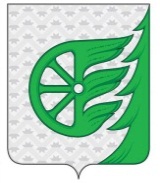 проект                         СОВЕТ ДЕПУТАТОВ ГОРОДСКОГО ОКРУГА ГОРОД ШАХУНЬЯНИЖЕГОРОДСКОЙ ОБЛАСТИРЕШЕНИЕО внесении изменений в решение Советадепутатов городского округа город ШахуньяНижегородской области от 22 сентября 2017 года №1-2  «Об утверждении регламента Совета депутатов городского округа город Шахунья Нижегородской области»  Совет депутатов  решил:1. Утвердить прилагаемые изменения в Регламент Совета депутатов городского округа город Шахунья Нижегородской области.2. Настоящее решение вступает в силу с момента опубликования в газете «Знамя труда» и размещения на официальном сайте администрации городского округа город Шахунья Нижегородской области.Глава  местного самоуправления городского округа город Шахунья	                                                     Р.В. Кошелев1.  Пункт 5 статьи 30 Главы IX изложить в новой редакции:« 5. Проекты решений вносятся не позднее чем за 7 дней до дня рассмотрения на заседании Совета депутатов.».2.  Пункт 1 статьи 31 Главы IX изложить в новой редакции:«1. Председатель Совета депутатов  определяет комиссию, ответственную за подготовку к рассмотрению проекта решения Советом депутатов, и направляет проект решения и материалы к нему в указанную комиссию для предварительного рассмотрения не позднее 7 дней до дня рассмотрения на заседании Совета депутатов.».От 26 марта 2021 года№ 